Observações:- Utilizar o mínimo de açúcar nas preparações, trocar pelo açúcar mascavo sempre que possível;- É autorizado inverter os dias das frutas se necessário conforme amadurecimento e disponibilidade; - Devem ser servidas no mínimo DOIS tipos de saladas no dia, preferencialmente uma cozida e uma crua/folhosas.- Necessidades alimentares especiais: usar produtos exclusivos para atendimento das necessidades alimentares especiais; 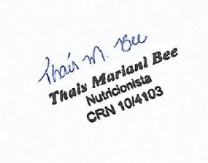 - Cardápio sujeito a alterações conforme disponibilidade de alimentos com autorização da nutricionista;- Deve ser comunicado a nutricionista urgentemente sobre a falta de qualquer item que afete a execução do cardápio.Observações:- Utilizar o mínimo de açúcar nas preparações, trocar pelo açúcar mascavo sempre que possível;- É autorizado inverter os dias das frutas se necessário conforme amadurecimento e disponibilidade; - Devem ser servidas no mínimo DOIS tipos de saladas no dia, preferencialmente uma cozida e uma crua/folhosas.- Necessidades alimentares especiais: usar produtos exclusivos para atendimento das necessidades alimentares especiais; - Cardápio sujeito a alterações conforme disponibilidade de alimentos com autorização da nutricionista;- Deve ser comunicado a nutricionista urgentemente sobre a falta de qualquer item que afete a execução do cardápio.Observações:- Utilizar o mínimo de açúcar nas preparações, trocar pelo açúcar mascavo sempre que possível;- É autorizado inverter os dias das frutas se necessário conforme amadurecimento e disponibilidade; - Devem ser servidas no mínimo DOIS tipos de saladas no dia, preferencialmente uma cozida e uma crua/folhosas.- Necessidades alimentares especiais: usar produtos exclusivos para atendimento das necessidades alimentares especiais; - Cardápio sujeito a alterações conforme disponibilidade de alimentos com autorização da nutricionista;- Deve ser comunicado a nutricionista urgentemente sobre a falta de qualquer item que afete a execução do cardápio.Observações:- Utilizar o mínimo de açúcar nas preparações, trocar pelo açúcar mascavo sempre que possível;- É autorizado inverter os dias das frutas se necessário conforme amadurecimento e disponibilidade; - Devem ser servidas no mínimo DOIS tipos de saladas no dia, preferencialmente uma cozida e uma crua/folhosas.- Necessidades alimentares especiais: usar produtos exclusivos para atendimento das necessidades alimentares especiais; - Cardápio sujeito a alterações conforme disponibilidade de alimentos com autorização da nutricionista;- Deve ser comunicado a nutricionista urgentemente sobre a falta de qualquer item que afete a execução do cardápio.SECRETARIA MUNICIPAL DE EDUCAÇÃO DE PINHEIRO PRETO – SCPROGRAMA NACIONAL DE ALIMENTAÇÃO ESCOLAR – PNAESECRETARIA MUNICIPAL DE EDUCAÇÃO DE PINHEIRO PRETO – SCPROGRAMA NACIONAL DE ALIMENTAÇÃO ESCOLAR – PNAESECRETARIA MUNICIPAL DE EDUCAÇÃO DE PINHEIRO PRETO – SCPROGRAMA NACIONAL DE ALIMENTAÇÃO ESCOLAR – PNAESECRETARIA MUNICIPAL DE EDUCAÇÃO DE PINHEIRO PRETO – SCPROGRAMA NACIONAL DE ALIMENTAÇÃO ESCOLAR – PNAESECRETARIA MUNICIPAL DE EDUCAÇÃO DE PINHEIRO PRETO – SCPROGRAMA NACIONAL DE ALIMENTAÇÃO ESCOLAR – PNAESECRETARIA MUNICIPAL DE EDUCAÇÃO DE PINHEIRO PRETO – SCPROGRAMA NACIONAL DE ALIMENTAÇÃO ESCOLAR – PNAECARDÁPIO: ENSINO FUNDAMENTALCARDÁPIO: ENSINO FUNDAMENTALCARDÁPIO: ENSINO FUNDAMENTALCARDÁPIO: ENSINO FUNDAMENTALCARDÁPIO: ENSINO FUNDAMENTALCARDÁPIO: ENSINO FUNDAMENTALMARÇO DE 2024MARÇO DE 2024MARÇO DE 2024MARÇO DE 2024MARÇO DE 2024MARÇO DE 20241ª SEMANASEGUNDA-FEIRATERÇA-FEIRAQUARTA-FEIRAQUINTA-FEIRASEXTA-FEIRA04/mar05/mar06/mar07/mar08/marCafé da manhã (08h00’) - (crianças apoio)*Biscoitos diversos*Chá*Biscoitos diversos*Chá*Biscoitos diversos*Chá*Biscoitos diversos*Chá*Biscoitos diversos*CháAlmoço(11h45’)*Arroz integral*Feijão preto*Tortéi enrolado com molho de tomate e calabresa*Frango (Coxa e sobrecoxa) assado*Saladas*Arroz branco*Feijão preto*Vaca atolada com mandioca e acém*Saladas *Arroz colorido*Feijão vermelho + branco*Purê de batata *Bisteca suína refogada*Saladas*Macarrão talharim com molho de carne moída de frango e tomate*SaladasSEM ALUNOSLanche da manhã e tarde(10h00’ e 15h15’)*Risoto de frango e legumes* Salada (tomate + pepino)*Esfihas, suco ou chá*Fruta (maçã)*Sagu com creme de pudim *Fruta (banana)*Polenta cremosa, carne de panela em molho*Salada de repolho e cenoura *Fruta (melão)*Pão caseirinho com omelete temperado e queijo*Café com leite*Fruta (mamão)Composição nutricional (média semanal)Energia (Kcal)CHO (g)PTNA (g)LPD (g)Composição nutricional (média semanal)Energia (Kcal)55 – 65% do VET10 – 15% do VET15 – 30% do VETComposição nutricional (média semanal)SECRETARIA MUNICIPAL DE EDUCAÇÃO DE PINHEIRO PRETO – SCPROGRAMA NACIONAL DE ALIMENTAÇÃO ESCOLAR – PNAESECRETARIA MUNICIPAL DE EDUCAÇÃO DE PINHEIRO PRETO – SCPROGRAMA NACIONAL DE ALIMENTAÇÃO ESCOLAR – PNAESECRETARIA MUNICIPAL DE EDUCAÇÃO DE PINHEIRO PRETO – SCPROGRAMA NACIONAL DE ALIMENTAÇÃO ESCOLAR – PNAESECRETARIA MUNICIPAL DE EDUCAÇÃO DE PINHEIRO PRETO – SCPROGRAMA NACIONAL DE ALIMENTAÇÃO ESCOLAR – PNAESECRETARIA MUNICIPAL DE EDUCAÇÃO DE PINHEIRO PRETO – SCPROGRAMA NACIONAL DE ALIMENTAÇÃO ESCOLAR – PNAESECRETARIA MUNICIPAL DE EDUCAÇÃO DE PINHEIRO PRETO – SCPROGRAMA NACIONAL DE ALIMENTAÇÃO ESCOLAR – PNAECARDÁPIO: ENSINO FUNDAMENTALCARDÁPIO: ENSINO FUNDAMENTALCARDÁPIO: ENSINO FUNDAMENTALCARDÁPIO: ENSINO FUNDAMENTALCARDÁPIO: ENSINO FUNDAMENTALCARDÁPIO: ENSINO FUNDAMENTALMARÇO DE 2024MARÇO DE 2024MARÇO DE 2024MARÇO DE 2024MARÇO DE 2024MARÇO DE 20242ª SEMANASEGUNDA-FEIRATERÇA-FEIRAQUARTA-FEIRAQUINTA-FEIRASEXTA-FEIRA11/mar12/mar13/mar14/mar15/marCafé da manhã (08h00’) - (crianças apoio)*Biscoitos diversos*Chá*Biscoitos diversos*Chá*Biscoitos diversos*Chá*Biscoitos diversos*Chá*Biscoitos diversos*CháAlmoço(11h45’)*Polenta cremosa*Farofa de couve*Costelinha suína em molho*Saladas*Arroz colorido *Feijão carioca*Lasanha de frango*Saladas *Arroz integral*Feijão preto*Panqueca com carne moída (bovina) em molho*Saladas*Risoto com frango (sassami + drumete) e legumes*Saladas SEM ALUNOSLanche da manhã e tarde(10h00’ e 15h15’)*Sopa de legumes, macarrão de letrinhas e frango (sobrecoxa)*Arroz carreteiro (músculo + acém)* Salada de acelga + cenoura *Fruta (maçã)*Creme de pudim com aveia*Biscoitos diversos*Fruta (banana)*Quirera com frango em molho (sassami) *Salada de: beterraba + tomate*Fruta (melancia)*Grostolis fofinho*Chá *Fruta (mamão)Composição nutricional (média semanal)Energia (Kcal)CHO (g)PTNA (g)LPD (g)Composição nutricional (média semanal)Energia (Kcal)55 – 65% do VET10 – 15% do VET15 – 30% do VETComposição nutricional (média semanal)SECRETARIA MUNICIPAL DE EDUCAÇÃO DE PINHEIRO PRETO – SCPROGRAMA NACIONAL DE ALIMENTAÇÃO ESCOLAR – PNAESECRETARIA MUNICIPAL DE EDUCAÇÃO DE PINHEIRO PRETO – SCPROGRAMA NACIONAL DE ALIMENTAÇÃO ESCOLAR – PNAESECRETARIA MUNICIPAL DE EDUCAÇÃO DE PINHEIRO PRETO – SCPROGRAMA NACIONAL DE ALIMENTAÇÃO ESCOLAR – PNAESECRETARIA MUNICIPAL DE EDUCAÇÃO DE PINHEIRO PRETO – SCPROGRAMA NACIONAL DE ALIMENTAÇÃO ESCOLAR – PNAESECRETARIA MUNICIPAL DE EDUCAÇÃO DE PINHEIRO PRETO – SCPROGRAMA NACIONAL DE ALIMENTAÇÃO ESCOLAR – PNAESECRETARIA MUNICIPAL DE EDUCAÇÃO DE PINHEIRO PRETO – SCPROGRAMA NACIONAL DE ALIMENTAÇÃO ESCOLAR – PNAECARDÁPIO: ENSINO FUNDAMENTALCARDÁPIO: ENSINO FUNDAMENTALCARDÁPIO: ENSINO FUNDAMENTALCARDÁPIO: ENSINO FUNDAMENTALCARDÁPIO: ENSINO FUNDAMENTALCARDÁPIO: ENSINO FUNDAMENTALMARÇO DE 2024MARÇO DE 2024MARÇO DE 2024MARÇO DE 2024MARÇO DE 2024MARÇO DE 20243ª SEMANASEGUNDA-FEIRATERÇA-FEIRAQUARTA-FEIRAQUINTA-FEIRASEXTA-FEIRA18/mar19/mar20/mar21/mar22/marCafé da manhã (08h00’) - (crianças apoio)*Biscoitos diversos*Chá*Biscoitos diversos*Chá*Biscoitos diversos*Chá*Biscoitos diversos*Chá*Biscoitos diversos*CháAlmoço(11h45’)*Polenta cremosa*Costelinha suína assada*Farofa (mandioca+biju) de couve*Saladas*Macarrão furado grosso com molho de tomate e calabresa*Frango (coxa e sobrecoxa) assado *Saladas*Arroz colorido*Feijão carioca*Bife acebolado*Batata doce refogada*Saladas*Arroz integral*Feijão preto*Linguicinha assada*Farofa (mandioca+biju) de cenoura*Saladas SEM ALUNOS Lanche da manhã e tarde(10h00’ e 15h15’)*Sopa de agnoline com legumes + frango (sobrecoxa)*Arroz + feijão+Farofa de ovos, couve e biju*Salada de alface*Fruta (maçã)* Achocolatado*Bolacha de mel e biscoitos diversos*Fruta (banana)*Macarrão espaguete com frango em molho (sassami)*Salada de repolho + cenoura*Fruta (manga)*Sanduiche natural*Suco de limão *Fruta (mamão)Composição nutricional (média semanal)Energia (Kcal)CHO (g)PTNA (g)LPD (g)Composição nutricional (média semanal)Energia (Kcal)55 – 65% do VET10 – 15% do VET15 – 30% do VETComposição nutricional (média semanal)SECRETARIA MUNICIPAL DE EDUCAÇÃO DE PINHEIRO PRETO – SCPROGRAMA NACIONAL DE ALIMENTAÇÃO ESCOLAR – PNAESECRETARIA MUNICIPAL DE EDUCAÇÃO DE PINHEIRO PRETO – SCPROGRAMA NACIONAL DE ALIMENTAÇÃO ESCOLAR – PNAESECRETARIA MUNICIPAL DE EDUCAÇÃO DE PINHEIRO PRETO – SCPROGRAMA NACIONAL DE ALIMENTAÇÃO ESCOLAR – PNAESECRETARIA MUNICIPAL DE EDUCAÇÃO DE PINHEIRO PRETO – SCPROGRAMA NACIONAL DE ALIMENTAÇÃO ESCOLAR – PNAESECRETARIA MUNICIPAL DE EDUCAÇÃO DE PINHEIRO PRETO – SCPROGRAMA NACIONAL DE ALIMENTAÇÃO ESCOLAR – PNAESECRETARIA MUNICIPAL DE EDUCAÇÃO DE PINHEIRO PRETO – SCPROGRAMA NACIONAL DE ALIMENTAÇÃO ESCOLAR – PNAECARDÁPIO: ENSINO FUNDAMENTALCARDÁPIO: ENSINO FUNDAMENTALCARDÁPIO: ENSINO FUNDAMENTALCARDÁPIO: ENSINO FUNDAMENTALCARDÁPIO: ENSINO FUNDAMENTALCARDÁPIO: ENSINO FUNDAMENTALMARÇO DE 2024MARÇO DE 2024MARÇO DE 2024MARÇO DE 2024MARÇO DE 2024MARÇO DE 20244ª SEMANASEGUNDA-FEIRATERÇA-FEIRAQUARTA-FEIRAQUINTA-FEIRASEXTA-FEIRA25/mar26/mar27/mar28/mar29/marCafé da manhã (08h00’) - (crianças apoio)*Biscoitos diversos*Chá*Biscoitos diversos*Chá*Biscoitos diversos*Chá*Biscoitos diversos*CháFERIADOAlmoço(11h45’)*Arroz integral*Feijão preto*Estrogonofe de carne bovina (bife em tiras)*Farofa (mandioca+biju) de cenoura*Saladas*Arroz colorido*Feijão vermelho + branco*Tortéi pastelzinho com molho de tomate e frango moído em molho*Saladas* Carreteiro com músculo, acém e legumes* Saladas* Arroz branco* Feijão carioca* Purê de batata* Bisteca suína refogada* SaladasFERIADOLanche da manhã e tarde(10h00’ e 15h15’)*Sopa de feijão, macarrão e legumes *Arroz colorido com legumes, batata doce assada, carne bovina em molho* Salada de tomate e pepino*Fruta (maçã)*Creme de pudim com aveia*Biscoitos diversos *Fruta (banana)*Risoto com frango*Salada (repolho branco, roxo e brócolis)*Fruta (laranja)FERIADOComposição nutricional (média semanal)Energia (Kcal)CHO (g)PTNA (g)LPD (g)Composição nutricional (média semanal)Energia (Kcal)55 – 65% do VET10 – 15% do VET15 – 30% do VETComposição nutricional (média semanal)